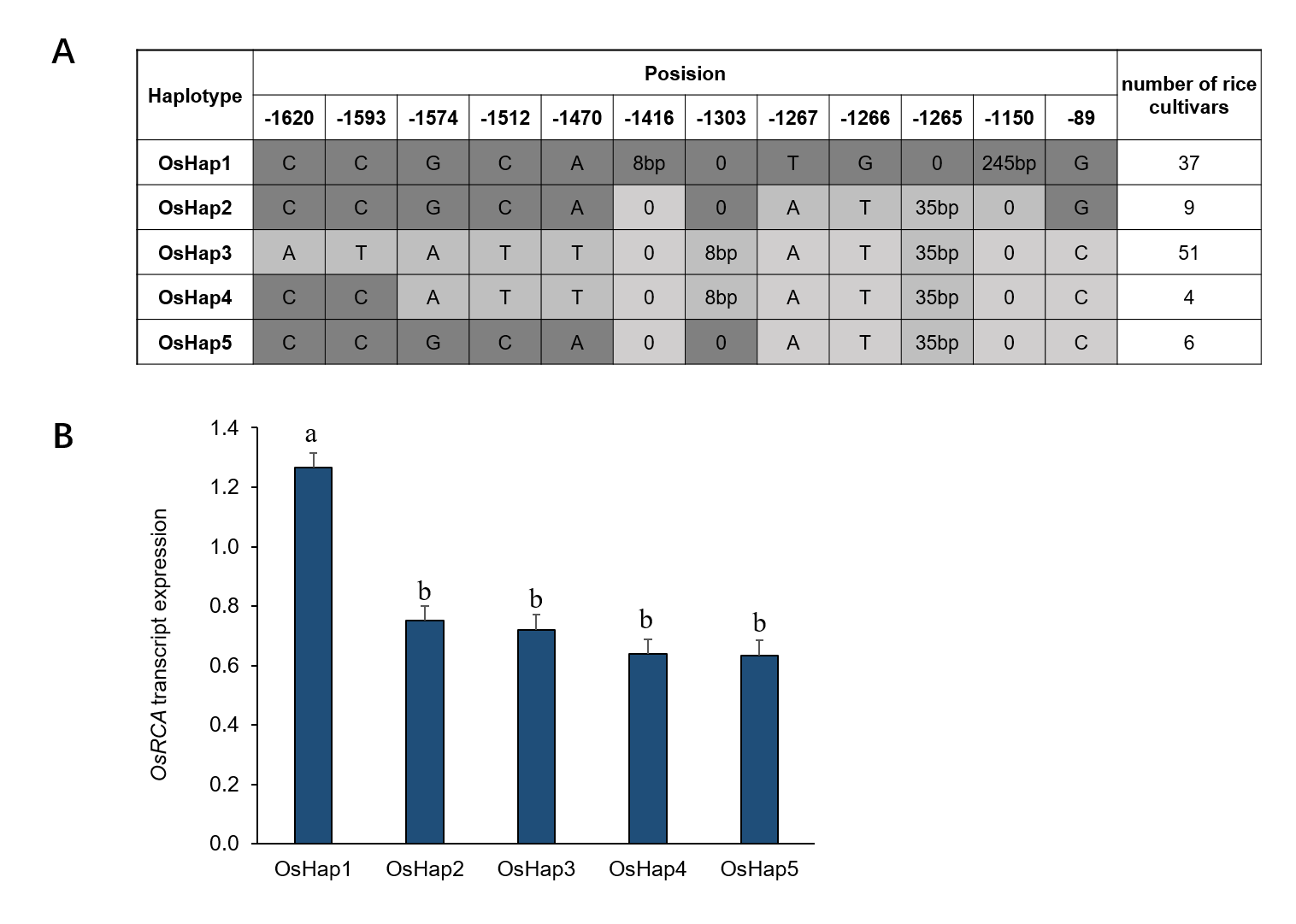 Figure S3 OsRCA promoter haplotypes and the average OsRCA expression for each haplotype. (A) Haplotype analysis of the OsRCA promoter regions. The dark gray-shaded cells represent the favorable alleles. (B) The average expression of OsRCA for different haplotypes. Error bars represent the standard error. The number of data points used for calculating the standard error is the product of number of rice cultivars belonging to each haplotype and biological replicates of each cultivar. Multiple comparison of phenotypic data was performed using LSD test. Different English alphabet means significant difference at P < 0.05.